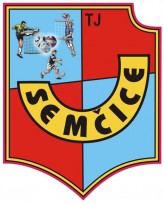 Otevírací doba kiosku v areálu na koupališti„ŠENK NAD SÍTÍ“Odpovědný vedoucí: Martin Čejka (předseda TJ Semčice)Schválil: výkonný výbor TJ Semčicestředa18:00 – 22:00čtvrtek18:00 – 22:00pátek18:00 – 00:00sobota18:00 – 00:00neděle18:00 – 22:00